社交生活（第三學習階段）學習目標：讓學生認識何謂戀愛暴力認識戀愛暴力的處理方法及如何保護自己認識於戀愛中維繫健康平衡關係的技巧及培養學生尊重他人的價值觀生活事件教案：愛的操控（戀愛暴力）價值觀及態度：尊重、理性、自信、保護自己學習材料：「愛的操控」動畫（見動畫檔案）附件一：「愛的操控」動畫簡介及討論問題附件二：「戀之時光機」工作紙附件三：「戀問戀答」工作紙附件四：「戀愛是非觀」工作紙附件五：「愛的操控」教師參考資料教學流程：教師總結：（參考）青少年的戀愛觀深受流行文化影響，而當中對不同性別及戀人關係的描述，往往把愛等同於對另一方完全的服從或佔有，愛對方便有責任滿足對方的各種要求，忽略尊重與溝通才是維繫健康關係的重要元素。與此同時，青少年對戀愛關係或存在誤解，例如：他們會認為女方服從男方是愛的表現，而男方忍讓女方才是有風度等。這些都影響着青少年與伴侶相處的模式，當伴侶無法滿足自己的各種期望時，一時難以接受，便有可能會釀成戀愛失衡，甚至戀愛暴力的情況。青少年須了解談戀愛並不是為了滿足其中一方的需要，而是戀人間互相尊重、溝通和為對方設想。健康的戀愛關係應帶給雙方安全感，同時，戀人之間應有自由的生活及交友空間。青少年需保持警覺，學習正視戀愛暴力的問題，培養獨立思考能力。若遇到關係失衡及戀愛暴力，應該保護自己，明確表示自己的感受及希望得到對方尊重。你可向值得信任、能幫助及支持你的人傾訴，有需要時，可在安全情況下停止這段關係；若對方威脅傷害自己、你或你身邊的人，可尋求社工甚至警方的協助。附件一「愛的操控」動畫簡介及討論問題主題：戀愛暴力場景一（咖啡店）中學生小優與小英在咖啡店溫習。阿穎（少女）急步走入店內找到她的男朋友（阿藍／小優和小英班長），質問他為何不接她的來電，並懷疑他約了其他女孩，氣沖沖地離開。阿藍追出咖啡店找阿穎，阿穎要求他跪下道歉才會原諒他。討論問題: 你認為阿藍與阿穎的關係如何？雙方是否對等？何以見得？你認為阿穎為甚麼要對阿藍採取這些行為和態度？場景二（課室內）小優與小英回到學校，討論昨天見到班長與校外女朋友的情況。小優說班長的女友是烈女，能令平日很有主見的班長順從，在街上跪低。小英則覺得那女子太過分，令班長很尷尬。場景三（學校飯堂）小英在午飯時問候班長阿藍，透露她昨日在咖啡店遇見他。小英說他女友要他跪低道歉很過分，阿藍說他女友不喜歡他與其他女孩子一起，他怕她又大吵大鬧，跟他說分手，因此盡量遷就她。小英說這樣下去對方只會愈來愈過分。這時阿藍收到女友短訊，要求他不要再與其他女性朋友聯絡，否則會分手。討論問題: 你對戀愛的觀點，與故事中哪個角色比較接近？若沒有相近的，你的觀點又是怎樣的？你認為維繫健康戀愛關係，最重要的是甚麼？如果你是阿藍，面對阿穎的過分要求，你會如何處理？附件二「戀之時光機」工作紙個案中阿穎叫阿藍當眾跪在咖啡店外的街道上道歉以表他的誠意，如果你是阿藍，面對阿穎的要求，你會如何應對？試續寫情境，並每組派代表以角色扮演方式匯報。你選擇的處理方法代表甚麼價值觀或態度？與你一貫的待人處事態度相符嗎？__________________________________________________________________________________________________________________________________________________附件三「戀問戀答」工作紙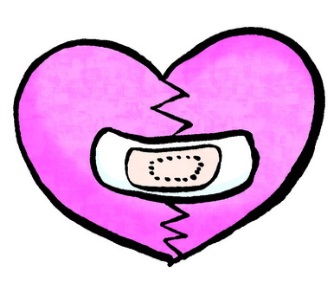 根據個案中阿穎與阿藍的在咖啡店的對話及行為，你認這是愛的表現，還是戀愛暴力？請表達意見並解釋原因。阿穎致電50多次找阿藍，並致電給阿藍的朋友打探他的去向。這是愛／戀愛暴力的表現，因為：______________________________________________________________________________________________________________________________________________________阿藍因想專心溫書而關了電話，阿穎對此以「你真笨！」回應。這是愛／戀愛暴力的表現，因為：______________________________________________________________________________________________________________________________________________________阿穎認為阿藍要向自己交代去向，並質問他是否約了其他異性。這是愛／戀愛暴力的表現，因為：______________________________________________________________________________________________________________________________________________________阿藍跑出咖啡店外截停阿穎，並向對方道歉。這是愛／戀愛暴力的表現，因為：______________________________________________________________________________________________________________________________________________________阿穎要求阿藍當眾跪低道歉表示誠意。這是愛／戀愛暴力的表現，因為：______________________________________________________________________________________________________________________________________________________附件四「戀愛是非觀」工作紙你同意阿穎、阿藍、小優及小英對愛情的看法嗎？請分組討論並說出原因。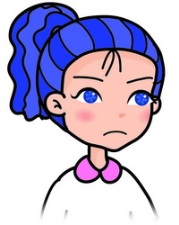 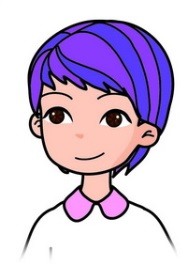 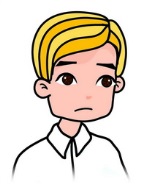 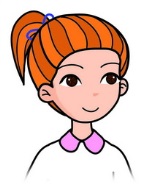 討論問題：1. 這反映主角對愛情存有怎樣的心態？______________________________________________________________________________________________________________________________________________________2. 你是否同意這種想法？為甚麼？______________________________________________________________________________________________________________________________________________________3. 若要建立健康戀愛關係，你會給這位主角甚麼建議？______________________________________________________________________________________________________________________________________________________附件五「愛的操控」教師參考資料戀愛暴力的定義戀愛暴力的一般定義為：凡在戀愛關係中，一方針對另一方而作出的過度控制或攻擊行為，包括藉着言語、身體、心理情感或性關係等形式出現，便可稱為戀愛暴力。戀愛暴力近年在青少年間有增加的傾向。有些人會在戀愛關係中向伴侶在言語、身體、甚至精神上，施以暴力對待，以求達到一定的目的，例如使伴侶對自己言聽計從。這種暴力不一定限於對身體上的傷害，有時可能是行為及思想上的控制，令對方感到羞辱、不安、受到威脅或活在恐懼之中。青少年對戀愛未必有足夠的了解，往往誤以為愛等於對另一人完全的服從或佔有，愛對方便有責任滿足對方的要求，忽略了自己的感受，更不知道尊重與溝通才是真正愛的表現。青少年要學習正視戀愛暴力的問題，並培養獨立思考能力，懂得對時下流行文化和不平等的性別關係作出批判。此外，我們必須認清戀愛的真義，了解談戀愛並不是為了滿足其中一方的需要，愛情本身包含對伴侶的尊重、溝通和為對方設想；健康的愛情關係應該讓人感到和諧及溫暖，戀人之間應有自由的生活及交友空間。動畫中角色的對愛情的心態及建議阿穎心態：	太過任性，生氣時只顧自己的感受，對伴侶作出不合理及過分的要求。建議：	學習互相尊重，諒解伴侶的感受，反思自己的行為會令關心自己的人感到壓力。小優心態：	對戀愛關係存在誤解及浪漫主義，將女生的刁蠻任性看作情趣。建議：	明白平等及尊重是維持健康平衡關係的重要元素。阿藍心態：	誤以為女尊男卑是有風度的表現，對在愛情關係中的自己沒有信心，不能坦誠面對及表達自己的感受，勉強自己迎合對方。建議：	學習在戀愛關係中仍可維持理性自主的態度，建立自信，不應只為討好對方而失去自我。小英心態：	懂得照顧別人感受，認為戀愛關係中不應只是單方的妥協，交友自由不應受到限制。建議：	維持關心與體諒別人的優點，尊重平等的性別關係。健康平衡戀愛關係的原則雙方均有安全的感覺，不會令對方受傷害相處時充滿甜蜜和樂趣互相尊重，認真顧及對方的感受除甜密的戀愛關係外，雙方亦享有各自的生活和發展步伐雙方關係平等，不會控制或勉強對方作一些不願意的事情有爭論時，可以坦誠說出自己的意見和看法很多事情能一起平等討論和作決定如何處理失衡的戀愛關係及戀愛暴力青少年需保持警覺，遇到關係失衡及戀愛暴力，不要為對方找藉口，以為這只是對方緊張自己的表現，應該保護自己，明確表示自己的感受及希望得到對方尊重。千萬不要啞忍任何形式的暴力行為，你應向值得信任、能幫助及支持你的人，例如你的好朋友、父母、親友、社工、輔導員或老師等傾訴。有需要時，可在安全情況下停止這段關係。若對方威脅傷害自己、你或你身邊的人，可尋求社工，甚至警方的協助。教學流程（參考）學習重點活動一：「戀之時光機」學生分組，觀看動畫「愛的操控」的場景一（附件一），然後回應問題。每組獲派一張工作紙（附件二），討論主角面對伴侶不合理的要求時應有的處理方法，續寫情境，並派代表以角色扮演方式匯報。教師因應學生的答案帶出青少年即使在戀愛中仍要保持理性自主，懂得互相尊重和保護自己，切勿為取悅伴侶而完全不顧自己的感受，做出一些勉強自己的行為。 （附件五）思考面對戀愛暴力時的處理方法。明白即使在戀愛中仍要保持理性自主，提高自我保護的意識。活動二：「戀問戀答」每組獲派一張工作紙（附件三）。教師解釋甚麼是「戀愛暴力」。學生根據個案中阿穎與阿藍的在咖啡店的對話及行為，分組討論甚麼是愛的表現或戀愛暴力。教師邀請學生發表意見，並因應學生的答案帶出一些青少年對戀愛關係的誤解，提醒學生過分重視感覺容易墮入失衡的關係而不自知，提高他們分辨健康關係的能力。（附件五）學習如何分辨愛的表現及戀愛暴力。明白愛是關心與尊重，並非用言語或行為去傷害或控制對方，提高學生對失衡戀愛關係的敏感度。活動三：「戀愛是非觀」觀看動畫「愛的操控」場景二及三（附件一）。每組獲派一張工作紙（附件四），負責討論一個特定的角色。學生根據該角色的言行，討論他們的愛情觀，以及為他們建立健康的戀愛關係提供一些建議，然後每組派代表匯報。教師可藉着討論問題1至3，鼓勵學生發表各自的戀愛觀。若情況許可，教師可分別邀請男女學生發表對戀愛關係的意見，並根據學生的答案作出回應，帶出何謂健康的戀愛觀，並強調維繫健康平衡戀愛關係的元素，以及面對戀愛暴力時應該如何自處。（附件五）透過分析情境中人物面對戀愛的心態，反思何謂健康的戀愛觀，並了解維繫平衡戀愛關係的重要元素。情境續寫卡如果我是阿藍，我會：_____________________________________________________________________________________________________________________________________________________________________________________________________________________________________________________________________________________________________________________________________________________________________________